Name:  ____________________                                    Date:  ___________Sexual vs. Asexual Reproduction WorksheetAsexual Reproduction occurs when there is only one parent that gives rise to an offspring which has the identical genetic makeup of the parent.  It occurs in most single celled organisms such as bacteria and some multicellular organisms such as fungi and some plants.Sexual Reproduction involves the combining of genetic information from two parents to produce a new organism that is a combination of both parents.  It occurs in most complex organisms. Complete the following table comparing asexual and sexual reproduction.Complete the following chart below to answer the questions.Fill in the Venn Diagram comparing and contrasting Sexual and Asexual Reproduction.  Have at least TWO specific for Sexual and Asexual, and at least ONE similarity between the two.                                    Sexual                               Asexual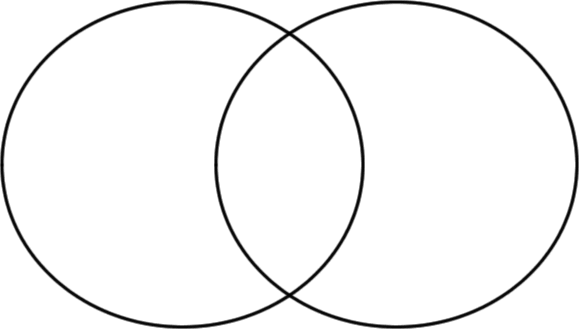 Name two advantages to sexual reproduction and two disadvantages.  Explain your answer.________________________________________________________________________________________________________________________________________________________________________________________________________________________________________________________________________________________________________________________Name two advantages to asexual reproduction and two disadvantages.  Explain your answer.________________________________________________________________________________________________________________________________________________________________________________________________________________________________________________________________________________________________________________________Classify the following as either Sexual or Asexual Reproduction.  Give the specific type if Asexual.A small piece of a cactus breaks off the plant, falls to the ground, and begins to grow.Pollen from a male poplar tree fertilizes sex cells on a female poplar tree.Two earthworms each produce sperm and eggs and fertilize each other.A flatworm is cut in half and grows into two flatworms.Asexual ReproductionSexual ReproductionNumber of parentsGenetic info compared tothe parents    Same      Different      Same      DifferentComplexity of organism that uses this method   Simple      Complex    Simple      ComplexExample of an organismthat uses this methodNameType of Reproduction (Asexual or Sexual)What happens?Example/DrawingBinary FissionBuddingFragmentationPollination & FertilizationRegeneration